ДОГОВОР № __участия в долевом строительстве многоквартирного дома г. Краснодар                                                                                               __ августа 2020 годаОбщество с ограниченной ответственностью «Специализированный Застройщик – 3 «ЮгСтройИнвест Кубань» (ИНН 2311152539, ОГРН 1122311014495), именуемое в дальнейшем «Застройщик», в лице заместителя директора Бурлака Алины Александровны, действующей на основании доверенности 23АА7798204 от 16 февраля 2018 года, зарегистрированной в реестре за №23/143-н/23-2018-4-135, удостоверенной Морозовым Никитой Дмитриевичем, временно исполняющим обязанности нотариуса Краснодарского нотариального округа Морозова Дмитрия Юрьевича, с одной стороны и гражданин(ка) Российской Федерации ________________, __.__.____ года рождения, место рождения: __________________, пол – ___________, паспорт: __ __ ______, выдан __.__.____ года _______________________________________________, код подразделения: ____-____, зарегистрирован(а) по адресу: __________________________________________________, СНИЛС ___-___-___ __, тел.: __________________, именуемый(ая) в дальнейшем «Участник долевого строительства», действующий(ая) от своего имени, с другой стороны, заключили настоящий Договор о следующем:1. ПРЕДМЕТ ДОГОВОРА1.1. Застройщик привлекает Участника долевого строительства к финансированию строительства Многоэтажной жилой застройки на территории площадью 42 га, на земельном участке с кадастровым номером 23:43:0118001:7718 площадью 14 275,0 кв.м., прилегающей к Западному обходу в Прикубанском округе г. Краснодара. Жилой дом Литер 5 с подземной автостоянкой Литер 5/1 (5-й этап строительства) (далее – Дом), обязуется в предусмотренный Договором срок построить (создать) Дом и после получения разрешения на ввод Дома в эксплуатацию передать соответствующий Объект долевого строительства (далее – Квартиру) Участнику долевого строительства.1.2. Участник долевого строительства инвестирует строительство Дома в части одной однокомнатной Квартиры и принимает Квартиру при наличии разрешения на ввод Дома в эксплуатацию. Местоположение Квартиры на плане дома указано в Приложении № 1 к настоящему Договору, являющемся его неотъемлемой частью.Описание Объекта долевого строительства (квартиры), подлежащего передачеУчастнику долевого строительства:1.3. Настоящий Договор подлежит государственной регистрации и считается заключенным с момента такой регистрации. Расходы по государственной регистрации настоящего договора, а также всех дополнительных соглашений к нему, Стороны несут совместно в размерах, установленных действующим законодательством Российской Федерации.Расходы по государственной регистрации права собственности Участника долевого строительства на Объект долевого строительства, включая изготовление технического паспорта, оплату государственной пошлины, производятся за счет Участника долевого строительства. Оформление, подготовка и сбор документов, необходимых для выполнения вышеуказанных действий, осуществляется Участником долевого строительства самостоятельно и за свой счет, кроме документации, предоставление которой согласно законодательству РФ является обязанностью Застройщика.Услуги по оформлению права собственности Участнику долевого строительства на Объект долевого строительства, в том числе по содействию в государственной регистрации права собственности Участника долевого строительства могут быть оказаны Участнику долевого строительства на основании отдельного договора с Застройщиком, или на основании отдельного договора с лицом, уполномоченным Застройщиком.2. ОБЯЗАТЕЛЬСТВА ЗАСТРОЙЩИКА2.1. Застройщик обязуется осуществить комплекс организационных и технических мероприятий, направленных на обеспечение строительства Дома в соответствии с проектной документацией, сроками строительства и в установленном порядке получить разрешение на ввод Дома в эксплуатацию. Предполагаемый срок ввода Дома в эксплуатацию – 3 квартал 2025 года.2.2. После получения разрешения на ввод Дома в эксплуатацию при условии полного выполнения Участником долевого строительства своих обязательств по настоящему договору передать соответствующую Квартиру Участнику долевого строительства. Срок передачи Квартиры – в течение одного месяца после ввода Дома в эксплуатацию. Застройщик вправе ввести Объект в эксплуатацию и передать Участнику долевого строительства Объект долевого строительства в более ранний срок.2.3. В случае, если Участник долевого строительства не приступил к приемке Квартиры в срок, указанный в п.п. 2.2. настоящего Договора, или при уклонении Участника долевого строительства от приемки Объекта долевого строительства, Застройщик вправе по истечении одного месяца, со дня подписания Разрешения на ввод объекта недвижимости в эксплуатацию оформить односторонний акт приема-передачи. При этом риск случайной гибели объекта долевого строительства признается перешедшим к Участнику долевого строительства со дня составления одностороннего акта приема-передачи.2.4. При заключении договора Застройщик подтверждает свои права на привлечение денежных средств Участника долевого строительства – проектной декларацией, которая включает в себя информацию о застройщике, и информацию о проекте строительства. Оригинал проектной декларации храниться у Застройщика. Проектная декларация опубликована Застройщиком на сайте: www.gk-usi.ru, а также размещена в Единой информационной системе жилищного строительства.2.5. При заключении настоящего договора, Застройщик гарантирует Участнику долевого строительства, что все необходимые для заключения и исполнения настоящего договора лицензии, разрешения на строительство и (или) иные документы, и (или) договоры от соответствующих и уполномоченных на их предоставление государственных органов (лиц) Застройщиком получены (заключены), являются юридически действительными и вступившими в силу. 2.6. Предоставить в орган по государственной регистрации документы, необходимые для регистрации настоящего Договора.2.7. Гарантирует, что права требования на вышеназванную Квартиру на дату подписания настоящего Договора и на момент государственной регистрации не будут заложены, в споре и под арестом или запрещением не состоят. Застройщик обязуется передать Квартиру свободной от прав и притязаний третьих лиц.2.8. Стороны исходят из того, что свидетельством качества Объекта долевого строительства, соответствуя его проекту, строительно-техническим нормам и правилам, является Разрешение на ввод Объекта недвижимости в эксплуатацию, выданное в установленном порядке.2.9. Гарантийный срок на Дом по основным конструктивным элементам составляет 5 лет, а на техническое и инженерное оборудование составляет 3 года. Указанный гарантийный срок исчисляется с даты ввода Дома в эксплуатацию.Застройщик не несет ответственности за недостатки (дефекты) квартиры, обнаруженные в пределах гарантийного срока, если докажет, что данные недостатки возникли вследствие нормального износа Объекта, нарушения требований технологических регламентов, градостроительных регламентов, а также иных обязательных требований к процессу его эксплуатации, либо вследствие ненадлежащего его ремонта, проведенного участником долевого строительства либо привлеченными им третьими лицами, а также недостатки (дефекты) объекта долевого строительства возникли вследствие нарушения предусмотренных предоставленной Участнику долевого строительства инструкцией по эксплуатации Объекта долевого строительства правил и условий эффективного и безопасного использования Объекта долевого строительства, входящих в его состав элементов отделки, систем инженерно-технического обеспечения, конструктивных элементов, изделий.2.10. Застройщик передает Квартиру в следующем техническом состоянии: стены – оштукатурены (штукатурка простая); стяжка полов (под иные поверхности); батареи отопления; отопление - ИТП; разводка труб по Квартире; входная металлическая дверь; электропроводка; телефонизация Дома (без разводки по Квартирам); приборы учета на горячую и холодную воду, электроэнергию, теплоснабжение: установлены в местах общего пользования; металлопластиковые окна, открывание створок окон на лоджиях через одну створку. Застройщик не производит установку внутриквартирных (межкомнатный) дверей, стены и перегородки в санитарных узлах без оштукатуривания.2.11. Передача имущества Застройщиком и принятие его Участником долевого строительства осуществляется по акту, подписываемому сторонами.3. ОБЯЗАТЕЛЬСТВА УЧАСТНИКА ДОЛЕВОГО СТРОИТЕЛЬСТВА3.1. Обеспечивает финансирование строительства Дома, указанного в п. 1.1 настоящего Договора, в объеме и сроки, определенные настоящим Договором.3.2. Несет в полном объеме все расходы, связанные с регистрацией права собственности на Квартиру, получаемую в результате финансирования строительства Дома, включая услуги привлеченных к регистрации лиц.3.3. Присутствовать при всех мероприятиях, требующих его личного участия. В случаях, предусмотренных Договором, при получении соответствующего уведомления прибыть в указанный в уведомлении срок в офис Застройщика для оформления документов.3.4. В течение семи дней со дня получения соответствующего уведомления от Застройщика Участник долевого строительства обязан принять Квартиру и подписать документы, необходимые для оформления права собственности на Квартиру, а также предоставить все необходимые для этого документы, в соответствии с действующим законодательством.3.5. До оформления права собственности на Квартиру Участник долевого строительства обязуется не производить в Квартире и в самом здании работы, связанные с отступлением от проекта (перепланировка, возведение внутриквартирных перегородок, разводки инженерных коммуникаций, электрики, доставки дополнительных секций батарей, устройство теплых полов и вынос отопления на лоджию (балкон) – устройство труб и батарей отопления, пробивка проемов, ниш, борозд в стенах и перекрытиях, установка снаружи здания любых устройств и сооружений, любые работы, затрагивающие внешний вид и конструкцию фасада здания и т.д.) без согласования с Застройщиком, проектной организацией, эксплуатирующей организацией и уполномоченными государственными органами, а после оформления права собственности на Квартиру производить указанные действия в установленном порядке с согласованием с проектной организацией, эксплуатирующей организацией и уполномоченными государственными органами. В противном случае гарантийные обязательства снимаются, и Участник долевого строительства самостоятельно несет негативные последствия, связанные с этим. 3.6. Участник долевого строительства ознакомлен с тем, что Объект недвижимости строится по индивидуальному проекту и является уникальным архитектурным решением. Нарушение условий эксплуатации Объекта недвижимости (включая, но не ограничиваясь размещением на фасаде Объекта недвижимости внешних блоков кондиционеров и иного инженерного оборудования вне отведенных мест) является нарушением архитектурного облика дома, а также прав автора, что может повлечь за собой ответственность, предусмотренную законодательством РФ.3.7. Участник долевого строительства при условии полного внесения денежных средств по Договору, могут уступить свои права по Договору третьим лицам только с письменного согласия Застройщика. При этом Застройщик не несет ответственности по обязательствам Участника долевого строительства, вытекающим из договора уступки прав требования, заключаемого с третьим лицом.Объем, условия и момент перехода уступаемых прав требований от Участника долевого строительства (Цедента) к новому Участнику долевого строительства (Цессионарию) определяется в договоре уступки прав требования, согласованном Застройщиком. Расходы на государственную регистрацию договора уступки прав требований несет Цедент и Цессионарий в соответствии с действующим законодательством Российской Федерации.Уступка Участником долевого строительства прав требований по Договору допускается с момента государственной регистрации настоящего Договора до момента подписания Сторонами Акта приема-передачи Объекта.При этом Застройщик строительства не несет ответственности по обязательствам Участника долевого строительства, вытекающим из договора уступки прав требования, заключаемого с третьим лицом. 3.8. С момента принятия Квартиры по акту приема-передачи Участник долевого строительства обязуется самостоятельно нести расходы по эксплуатации жилого дома и оплачивать расходы, связанные:- с содержанием и эксплуатацией Квартиры, общего имущества жилого дома;- с предоставляемыми коммунальными услугами. 3.9. Участник долевого строительства обязан представить Застройщику: действительный паспорт (его нотариально заверенный перевод в случае необходимости), нотариально заверенное согласие супруга(-ги) на приобретение недвижимости или нотариально заверенное заявление об отсутствии зарегистрированного брака, в случае необходимости.3.10. Участник долевого строительства не вправе вести рекламную деятельность, связанную с предметом Договора, в том числе с использованием наименования Застройщика строительства, принадлежащих ему либо используемых им исключительных прав.3.11. В случае изменения адреса места жительства (регистрации), номера телефона, Участник долевого строительства обязан письменно сообщить новые данные в адрес Застройщика.3.12. В соответствии со ст. 6 Федерального закона от 27.07.2006 года №152-ФЗ «О персональных данных» в период с момента заключения настоящего договора и до прекращения обязательств Сторон по настоящему договору Участник долевого строительства выражает согласие на обработку Застройщиком следующих персональных данных Участника долевого строительства: фамилия, имя, отчество, пол, возраст, дата и место рождения, гражданство, паспортные данные, данные документа, удостоверяющего личность, адрес регистрации по месту жительства и адрес фактического проживания, номера контактных и адресов электронной почты, семейное положение, сведения о составе семьи, иные персональные данные.Застройщик вправе производить обработку персональных данных в целях исполнения настоящего договора, в том числе выполнения информационно-справочного обслуживания Участника долевого строительства.Под обработкой персональных данных понимаются действия (операции) с персональными данными, включая сбор, систематизацию, накопление, хранение (в т.ч., на электронных носителях), уточнение (обновление, изменение), использование, распространение (в том числе передача третьим лицам), обезличивание, блокирование и уничтожение персональных данных.Подписывая настоящий договор долевого участия, Участник долевого строительства выражает письменное согласие на обработку Застройщиком персональных данных Участника долевого строительства, указанных в настоящем пункте договора после исполнения настоящего договора в течении 5 (пяти) лет, с целью выполнения информационно-справочного обслуживания Участника долевого строительства, контроля качества переданного Объекта долевого строительства.________________________________________________________________________________(ФИО, подпись Участника долевого строительства)Участник долевого строительства вправе отозвать согласие на обработку персональных данных, направив Застройщику соответствующее уведомление в случаях, предусмотренных законодательство Российской Федерации.4. ЦЕНА ДОГОВОРА4.1. Цена договора (далее – размер вклада Участника долевого строительства в финансирование строительства) на дату заключения Договора составляет _______________________ рублей. Цена договора может быть изменена только в случае изменения общей площади Квартиры и (или) фактической площади лоджии (балкона), по результатам обмеров организации (предприятия), осуществляющей государственный учет и техническую инвентаризацию объектов недвижимого имущества (далее - БТИ).4.2. Участник долевого строительства обязуется внести денежные средства в счет уплаты цены настоящего Договора с использованием специального эскроу счета, открываемого в банке (Эскроу-агенте) по договору счета эскроу, заключаемому для учета и блокирования денежных средств, полученных банком от являющегося владельцем счета Участника долевого строительства (Депонента) в счет уплаты цены настоящего Договора, в целях их перечисления Застройщику (Бенефициару), на следующих условиях:Эскроу-агент: Публичное акционерное общество «Сбербанк России» (сокращенное наименование ПАО Сбербанк), ИНН: 7707083893, место нахождения: г. Москва; адрес: 117997, г. Москва, ул. Вавилова, д. 19; адрес электронной почты: Escrow_Sberbank@sberbank.ru, номер телефона: 8 (3452) 592-447.Депонент: _______________________.Бенефициар: Общество с ограниченной ответственностью «Специализированный Застройщик - 3 «ЮгСтройИнвест Кубань».Депонируемая сумма: _______________________ рублей. Срок перечисления Депонентом Суммы депонирования: Оплата цены настоящего Договора производится Участником долевого строительства с использованием специального счета эскроу после государственной регистрации настоящего Договора в следующие сроки:- платеж в размере _______________________ рублей – Участник долевого строительства (Депонент) обязуется внести на счет эскроу за счет собственных средств не позднее 3-х (трех) банковских дней после государственной регистрации настоящего Договора в Управлении Федеральной службы государственной регистрации, кадастра и картографии по Краснодарскому краю.- платеж в размере _______________________ рублей – Участник долевого строительства (Депонент) обязуется внести на счет эскроу за счет собственных средств в срок до – __.__.2020 года.- платеж в размере _______________________ рублей – Участник долевого строительства (Депонент) обязуется внести на счет эскроу за счет собственных средств в срок до – __.__.2020 года.- платеж в размере _______________________ рублей – Участник долевого строительства (Депонент) обязуется внести на счет эскроу за счет собственных средств в срок до – __.__.2020 года.Срок условного депонирования денежных средств: 6 (Шесть) месяцев с даты ввода объекта в эксплуатацию, определяемой как последняя дата квартала ввода в эксплуатацию, указанного в проектной декларации.Основания перечисления Застройщику (Бенефициару) Суммы депонирования:- разрешение на ввод  в эксплуатацию многоквартирного дома, в котором расположен объект долевого строительства и сведения Единого государственного реестра недвижимости, подтверждающие государственную регистрацию права собственности в отношении одного объекта долевого строительства, входящего в состав многоквартирного дома, в котором расположен объект долевого строительства;При возникновении оснований перечисления Застройщику (Бенефициару) депонированной суммы, средства со счета эскроу перечисляются на счет Застройщика (Бенефициара), открытый в Краснодарском отделении № 8619 ПАО «Сбербанк России» г. Краснодар.Расчеты производятся с использованием счета эскроу, открытого в Краснодарском отделении № 8619 ПАО «Сбербанк России» г. Краснодар, на имя _______________________.Основания прекращения условного депонирования денежных средств:- истечение срока условного депонирования;- перечисление депонируемой суммы в полном объеме в соответствии с договором счета эскроу;- прекращение настоящего Договора по основаниям, предусмотренным Законом;- возникновение иных оснований, предусмотренных действующим законодательством Российской Федерации.».4.3. Обязательства Участника долевого строительства по оплате договора считаются выполненными с момента поступления денежных средств в полном объеме на специальный счет эскроу, открытый в уполномоченном банке. 4.4. Проценты на сумму денежных средств, находящихся на счете эскроу, не начисляются. Вознаграждение уполномоченному банку, являющемуся эскроу-агентом по счету эскроу, не выплачивается.4.5. В цену Договора включены затраты на строительство (создание) Объекта недвижимости, связанные с созданием Объекта недвижимости и отнесенные ФЗ № 214-ФЗ к целевому использованию денежных средств, уплачиваемых Участником долевого строительства.Денежные средства, уплачиваемые Участником долевого строительства по договору, подлежат использованию Застройщиком, в целях указанных в ст. 18 Федерального закона РФ № 214-ФЗ от 30.12.2004 года «Об участии в долевом строительстве многоквартирных домов и иных объектов недвижимости». Если в результате строительства будет получена экономия, стороны считают ее как дополнительное вознаграждение Застройщика. Если в результате реализации проекта будет получен убыток – он перекрывается за счет средств Застройщика.При заключении настоящего Договора Стороны принимают во внимание допускаемую строительными нормами и правилами возможность изменения размеров фактической общей площади жилого помещения с холодными помещениями относительно проектной площади жилого помещения с холодными помещениями.Размер допустимого изменения фактической общей площади жилого помещения с холодными помещениями от проектной площади жилого помещения с холодными помещениями по настоящему договору составляет не более пяти процентов.4.6.  Окончательный расчет между Сторонами по настоящему Договору определяется исходя из уточненной общей площади передаваемой Квартиры и уточненной фактической площади лоджии (балкона).4.7. Если общая площадь Квартиры и (или) фактическая площадь лоджии (балкона), передаваемых Участнику долевого строительства, по результатам обмеров БТИ окажется более той, что предусмотрена настоящим Договором, Участник долевого строительства обязуется в течение 10 (Десяти) рабочих дней со дня получения Уведомления о вводе многоквартирного дома в эксплуатацию и  государственной регистрации права собственности в отношении одного объекта долевого строительства, входящего в состав многоквартирного дома, осуществить доплату за увеличение площади на расчетный счет Застройщика, указанный в разделе 8 настоящего Договора.4.8. Если общая площадь Квартиры и (или) фактическая площадь лоджии (балкона), передаваемых Участнику долевого строительства, по результатам обмеров БТИ окажется менее той, что предусмотрена настоящим Договором, Застройщик, по письменному заявлению Участника долевого строительства в течение 10 (Десяти) рабочих дней после получения Участником долевого строительства Уведомления о вводе многоквартирного дома в эксплуатацию и  государственной регистрации права собственности в отношении одного объекта долевого строительства, входящего в состав многоквартирного дома, обязуется вернуть Участнику долевого строительства излишне уплаченные средства.4.9. Стороны договорились, что дополнительные расчеты, предусмотренные п.п. 4.7. - 4.8. настоящего Договора, производятся исходя из стоимости одного квадратного метра общей площади Квартиры в размере __________ (_________) рублей, стоимости одного квадратного метра фактической площади лоджии (балкона) в размере __________ (_________) рублей.4.10. Стороны настоящего Договора пришли к соглашению о том, что в случае досрочного ввода Объекта строительства в эксплуатацию, Участник долевого строительства производит оплату Договора и взаиморасчеты, предусмотренные в п. 4.2. Договора, в течение десяти банковских дней с момента получения уведомления Застройщика о получении разрешения на ввод Объекта строительства в эксплуатацию.5. ОТВЕТСТВЕННОСТЬ СТОРОН5.1. Сторона, нарушившая свои обязательства по настоящему Договору, обязана возместить другой Стороне причиненные этим нарушением убытки в соответствии с законодательством Российской Федерации и настоящим Договором.5.2. В случае нарушения установленного Договором срока внесения платежа за счет собственных или заемных средств Участник долевого строительства уплачивает Застройщику неустойку (пени) в размере 1/300 ставки рефинансирования Центрального банка Российской Федерации, действующей на день исполнения обязательства, от суммы просроченного платежа за каждый день просрочки.5.3. В случае, если в соответствии с договором уплата цены договора должна производиться Участником долевого строительства путем единовременного внесения платежа, просрочка внесения платежа в течение более чем два месяца является основанием для одностороннего отказа Застройщика от исполнения договора в порядке, предусмотренном статьей 9 Федерального закона от 30.12.2004 N 214-ФЗ "Об участии в долевом строительстве многоквартирных домов и иных объектов недвижимости и о внесении изменений в некоторые законодательные акты Российской Федерации".5.4. В случае, если в соответствии с договором уплата цены договора должна производиться участником долевого строительства путем внесения платежей в предусмотренный договором период, систематическое нарушение участником долевого строительства сроков внесения платежей, то есть нарушение срока внесения платежа более чем три раза в течение двенадцати месяцев или просрочка внесения платежа в течение более чем два месяца, является основанием для одностороннего отказа застройщика от исполнения договора в порядке, предусмотренном статьей 9 Федерального закона от 30.12.2004 N 214-ФЗ "Об участии в долевом строительстве многоквартирных домов и иных объектов недвижимости и о внесении изменений в некоторые законодательные акты Российской Федерации".5.5. В случае нарушения предусмотренного Договором срока передачи Участнику долевого строительства квартиры Застройщик уплачивает Участнику долевого строительства неустойку (пени) в размере 1/300 ставки рефинансирования Центрального банка Российской Федерации, действующей на день исполнения обязательства, от цены Договора за каждый день просрочки. 5.6. Участник долевого строительства не вправе устанавливать внешние блоки кондиционеров, а также другие дополнительные конструкции на фасаде Объекта недвижимости, в местах отличных от мест, предусмотренных проектной документацией. В случае нарушения Участником долевого строительства норм указанного пункта, он уплачивает Застройщику штраф – 10 (Десять) % от Цены Договора.6. ОБСТОЯТЕЛЬСТВА НЕПРЕОДОЛИМОЙ СИЛЫ6.1. Стороны освобождаются от ответственности за полное или частичное неисполнение любого из своих обязательств по настоящему Договору, если неисполнение будет являться следствием обстоятельств непреодолимой силы: наводнение, пожар, землетрясение, любые другие стихийные бедствия, военные действия любого характера, блокады.6.2. В случае наступления обстоятельств непреодолимой силы срок выполнения обязательств по настоящему Договору отодвигается соразмерно времени, в течение которого действуют такие обстоятельства и их последствия.6.3. Сторона, для которой создалась невозможность исполнения обязательства по настоящему Договору, обязана сообщить другой Стороне в письменной форме (любыми средствами связи) о наступлении, предполагаемом сроке действия и прекращении действия вышеуказанных обстоятельств. 6.4. Неуведомление лишает Сторону права ссылаться на вышеуказанное обстоятельство как на основание, освобождающее от ответственности за неисполнение обязательств по настоящему Договору. 7. ЗАКЛЮЧИТЕЛЬНЫЕ ПОЛОЖЕНИЯ7.1. Стороны исходят из того, что свидетельством качества Объекта долевого строительства, соответствия его проекту, строительно-техническим нормам и правилам, является Разрешение на ввод Объекта недвижимости в эксплуатацию, выданное в установленном порядке.7.2. Стороны будут разрешать возникающие между ними споры и разногласия путем переговоров, при этом указанный способ разрешения споров рассматривается Сторонами как достижение соглашения о досудебном порядке его урегулирования. До направления искового заявления в суд предъявления письменной претензии другой Стороне является обязательным. Претензия должна быть рассмотрена и по ней должен быть дан ответ в течении 10 (Десяти) дней со дня получения. В случае не урегулирования спорных вопросов в досудебном порядке, а также в случае отказа от проведения переговоров, неудовлетворении требований заинтересованной Стороны по существу, спор передается в суд по месту нахождения Объекта долевого строительства.7.3. При подписании Договора Стороны исходили из того, что в процессе проектирования и строительства многоквартирного дома возможны внесения проектной организацией изменений в проект, которые могут повлечь за собой изменение проекта Дома, при условии, что такие изменения не будут противоречить действующим СНиП; также может корректироваться номер и иные характеристики Квартиры, согласно данным БТИ, а также срок завершения строительства Дома.7.4. Обо всех изменениях в платежных и почтовых реквизитах Стороны обязаны немедленно извещать друг друга. Действия, совершенные по старым адресам и счетам, совершенные до поступления уведомлений об их изменении, засчитываются в исполнение обязательств. Сторона, отсутствовавшая по адресу для уведомлений, не вправе ссылаться на факт неполучения корреспонденции.7.5. Участник долевого строительства при заключении настоящего договора дает согласие на получение от Застройщика СМС - сообщений и подтверждает, что номер телефона, указанный в реквизитах настоящего договора, зарегистрирован на Участника долевого строительства и может использоваться для связи и СМС – сообщений.Виды СМС-сообщений, направляемых Застройщиком:- СМС-сообщения, направленные на сообщение о регистрации и об оплате по настоящему договору. Такие сообщения могут быть направлены как до даты очередного платежа в качестве напоминания об необходимости его оплаты, так и после очередного платежа, если он вовремя не был оплачен.- СМС-сообщения информационного характера;- СМС-сообщения рекламного характера, направляемые Застройщиком в целях информирования Участника долевого строительства о его новых условиях, акциях, мероприятиях и т.п.;Могут встречаться и иные виды сообщений.Указанные СМС-сообщения могут направляться только в определенное время: с 8-00 до 22-00 в рабочие дни и с 9-00 до 20-00 в выходные и нерабочие праздничные дни по местному времени Застройщика.7.6. Все изменения и дополнения к настоящему Договору признаются действительными, если они совершены в письменной форме, скреплены печатями и подписаны Сторонами или уполномоченными представителями Сторон. Во всем, что не урегулировано данным договором, стороны руководствуются действующим законодательством РФ.7.7. Недействительность какого-либо условия настоящего Договора не влечет за собой недействительность прочих его условий.7.8. После подписания Договора Сторонами любые предшествующие дате заключения Договора и связанные с его предметом договоренности, соглашения, обязательства, оферты и заявления Сторон, как устные, так и письменные, отменяются, если таковые имели место между Сторонами. В связи с утратой юридической силы такого рода договоренностями, соглашениями, обязательствами, офертами и заявлениями Стороны не вправе в дальнейшем ссылаться на них, в том числе в случае возникновения каких-либо претензий и споров в связи с исполнением Договора.7.9. Настоящий Договор составлен в 3 (трех) подлинных экземплярах, по одному для каждой Стороны и один экземпляр для органа регистрации прав. Все экземпляры имеют равную юридическую силу.8. ПОДПИСИ СТОРОНЗАСТРОЙЩИК:Общество с ограниченной ответственностью «Специализированный Застройщик – 3 «ЮгСтройИнвест Кубань»ИНН 2311152539, ОГРН 1122311014495, КПП 231101001350028, г. Краснодар, ул. Восточно-Кругликовская, 26, офис 8.тел./факс 277-23-23, 274-69-80, 275-20-01.р/с 40702810530000002866, Краснодарское отделение № 8619 ПАО «Сбербанк России» г. Краснодар, БИК 040349602, к/с 30101810100000000602Заместитель директора____________________________ А.А. БурлакаУЧАСТНИК ДОЛЕВОГО СТРОИТЕЛЬСТВА:________________________________________________________________/_______________/                                                        ФИО (полностью)                                                                                                                            ПодписьИсп.: Козулин Н.Ю.Тел.: 275-20-01__________________Приложение № 1к договору участия в долевом строительстве № __План этажа с указанием местоположения объекта долевого строительства, подлежащего передаче Участнику долевого строительства: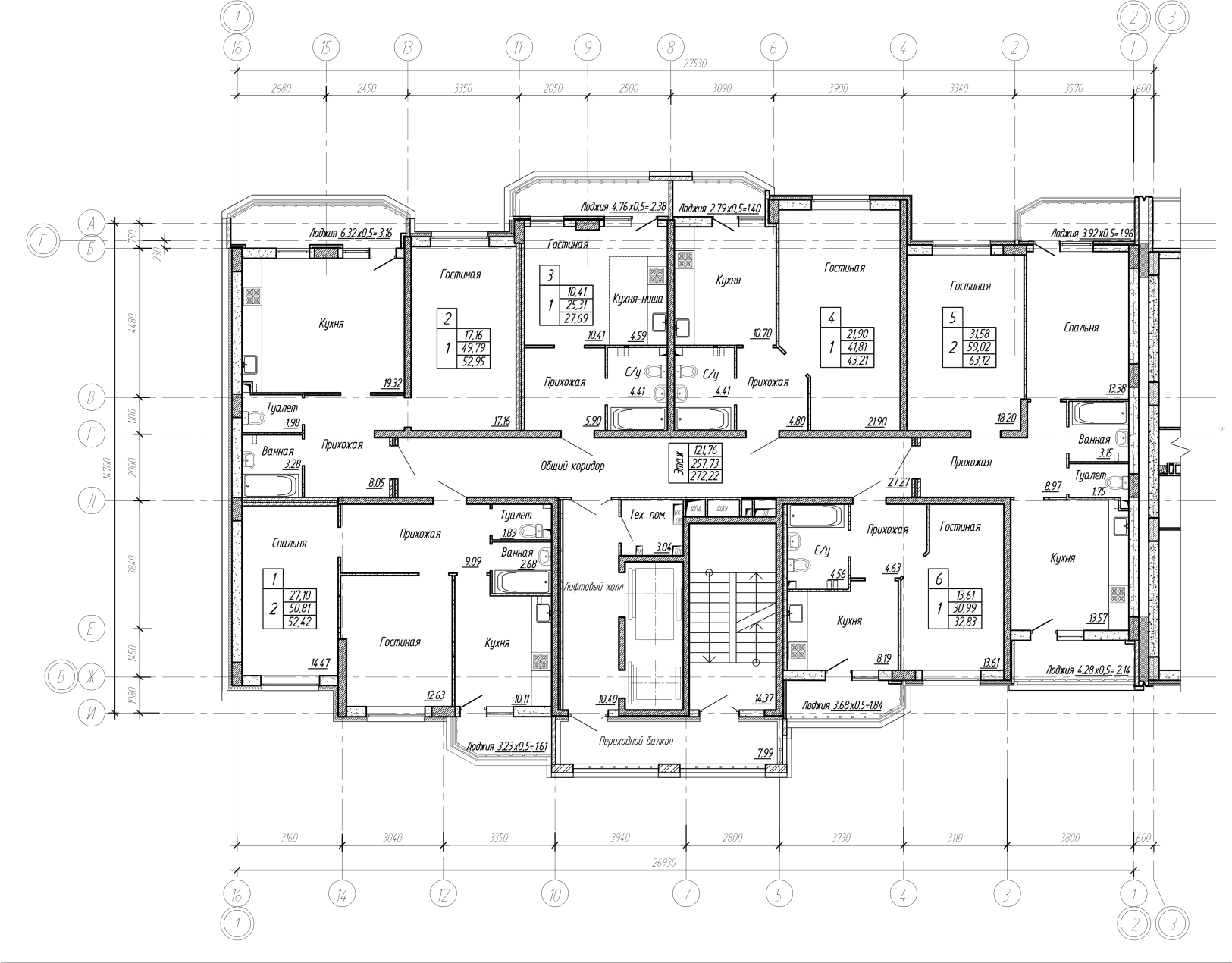 Второй этаж БС-1Примечание: границы кв. № __, подлежащей передаче Участнику долевого строительства на Плане этажа выделяются зелёным цветом. Российская ФедерацияКраснодарский крайДОГОВОРУЧАСТИЯ В ДОЛЕВОМ СТРОИТЕЛЬСТВЕмногоквартирного домаот __ августа 2020 года                                                                 № __по адресу: г. Краснодар, Прикубанский внутригородской округЛитер 5Номер Квартиры согласно проектуЭтажПодъездПлощадь Квартиры согласно проекту, без учета площади балконов и лоджий (м2)Площадь лоджии (балкона) согласно проекту: фактическая / с понижающим коэффициентом лоджии – 0,5 (балкона – 0,3) (м2)Площадь лоджии (балкона) согласно проекту: фактическая / с понижающим коэффициентом лоджии – 0,5 (балкона – 0,3) (м2)Площадь Квартиры согласно проекту с понижающим коэффициентом лоджии – 0,5 (балкона – 0,3) (м2)Сведения о многоквартирном доме: «Многоэтажный жилой дом Литер 5»Сведения о многоквартирном доме: «Многоэтажный жилой дом Литер 5»Сведения о многоквартирном доме: «Многоэтажный жилой дом Литер 5»ВидВидЗданиеНазначениеНазначениеМногоквартирный жилой домЭтажностьЭтажность18-22Общая площадь (кв.м.)Общая площадь (кв.м.)23 887,1Материал наружных стен Материал наружных стен Наружные ограждающие стены – из мелкоштучных каменных материалов (кирпич, керамические камни, блоки и другие)Материал поэтажных перекрытийМатериал поэтажных перекрытийПлиты перекрытия монолитные железобетонныеКласс энергоэффективностиКласс энергоэффективностиССейсмостойкостьСейсмостойкость7 балловСведения об объекте долевого строительстваСведения об объекте долевого строительстваСведения об объекте долевого строительстваНазначение объекта долевого строительстваЖилоеЖилоеЭтаж, на котором расположен объект долевого строительства____Общая проектная площадь ____Количество комнат в объекте долевого строительства____Проектная площадь комнат объекта долевого строительства____Количество помещений вспомогательного использования, лоджий, веранд, балконов, террас в жилом помещении____Проектная площадь помещений вспомогательного использования, лоджий, веранд, балконов, террас в жилом помещении____Застройщик:Участник долевого строительства:Заместитель директораООО «СЗ-3 «ЮСИ Кубань»______________________А.А. Бурлака